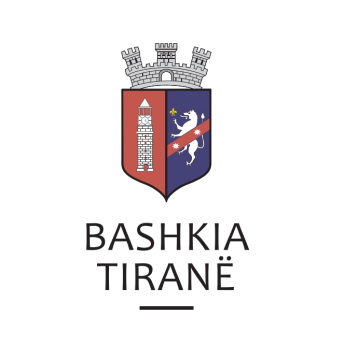 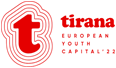 Rezultatet e  konkurimit për Inspektor në Policinë Bashkiake.Fitues janë kandidatët që kanë mbi 70 pikë ;Kandidatët jofitues kanë të drejtë të ankimohen pranë Njësisë së Burimeve Njerëzore të Bashkisë Tiranë. Ankesat duhet të depozitohen me shkrim ne Sektorin e Informimit dhe Shërbimeve për Qytetarët. Afati i ankimimit është 5 ditë nga data e shpalljes së rezultateve të konkurrimit.KOMISIONI- Z. Ermal Kapllani      Kryeinspektor i Policisë së Bashkisë Tiranë  	Kryetar- Znj. Erlira mungesë  N/Komisar Arben Bregasi                                           Përfaqësues i Drejtorisë Vendore Policia Tiranë 	AnëtarNR.Emër MbiemërPozicioni Pikët e testimitPikët për dokumentacioninPikët e intervistësTotali i pikëve1Dritan          Çoaderaj  Inspektor362530912Marenglen  LlapajInspektor362529903Alban           CelajInspektor352529894Frosajd        KariqiInspektor352529895Detjon        PriftiInspektor332530886Alfred          CekaInspektor322530877Rejd             RukaInspektor342528878Roland        BallaxhiInspektor312530869Andi             PojanaInspektor3425278610Erald           HidriInspektor3325288611Endrit          KoreInspektor3325278512Nitojla         BegolliInspektor3425268513Dorjan         MetaInspektor3425258414Arnold         DishaInspektor3525238315Valbona     BajramiInspektor3125278316Maringlen   DorziInspektor3025278217Jetmir         MhilliInspektor2925278118Daniel         ShehuInspektor2725288019Artion         ÇaushllariInspektor2925257920Robert         ReciInspektor2725277921Betim         NikollaInspektor3225217822Oltion         ShehuInspektor3325207823Eglantina    HykaInspektor2725257724Enkeled      ShahinajInspektor2925237725Emiljan       QershoriInspektor2825247726Arian           ShebekuInspektor3325187627Erblin          BeluliInspektor2725247628Albi             BejteInspektor3325177529Kejda          BodoInspektor2925217530Ervin           Doku   Inspektor3125187431Ylli               ZitaInspektor3125187432Dritan         SeferiInspektor3025187333Lavdije        QarrajInspektor3025187334Adi               HaziziInspektor2925187235Gezim         MetallaInspektor2825197236Realda        MekshiqiInspektor2825197237Altin            HoxhaInspektor2725207238Ornela         NikajInspektor2725207239Arben          SubashiInspektor3525117140Loranda      SulceInspektor2825187141Esmerald    KarabrahimiInspektor2725146642Agim           SinaniInspektor2925126643Amerildo    LalaInspektor2825126544Mirsada       HilajInspektor3025106545Flobenc       DurakuInspektor27 25m-